Billederne kan forstørres ved at klikke på det enkelte billede:Brasilien       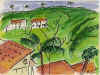 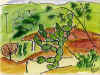 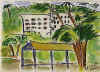 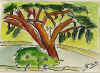 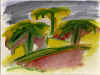 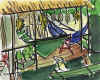 Calymnos, en ø i det græske øhav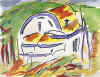 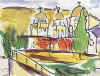 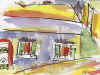 Rhodos                              Mamaris                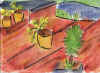 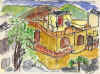 Lyon                  Toscana        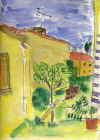 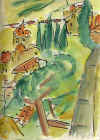 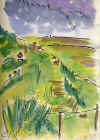 Lesbos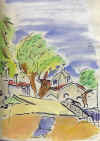 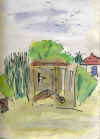 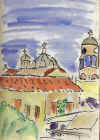 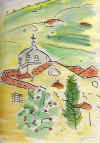 Skotland   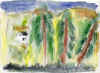 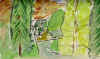 Helgenæs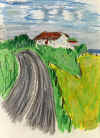 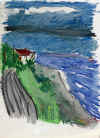 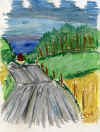 2 etiketter til Bjerringbro Superbrugs vin 1992/99: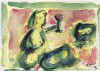 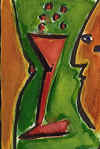 Abstraktion over Bjerringbro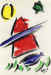 